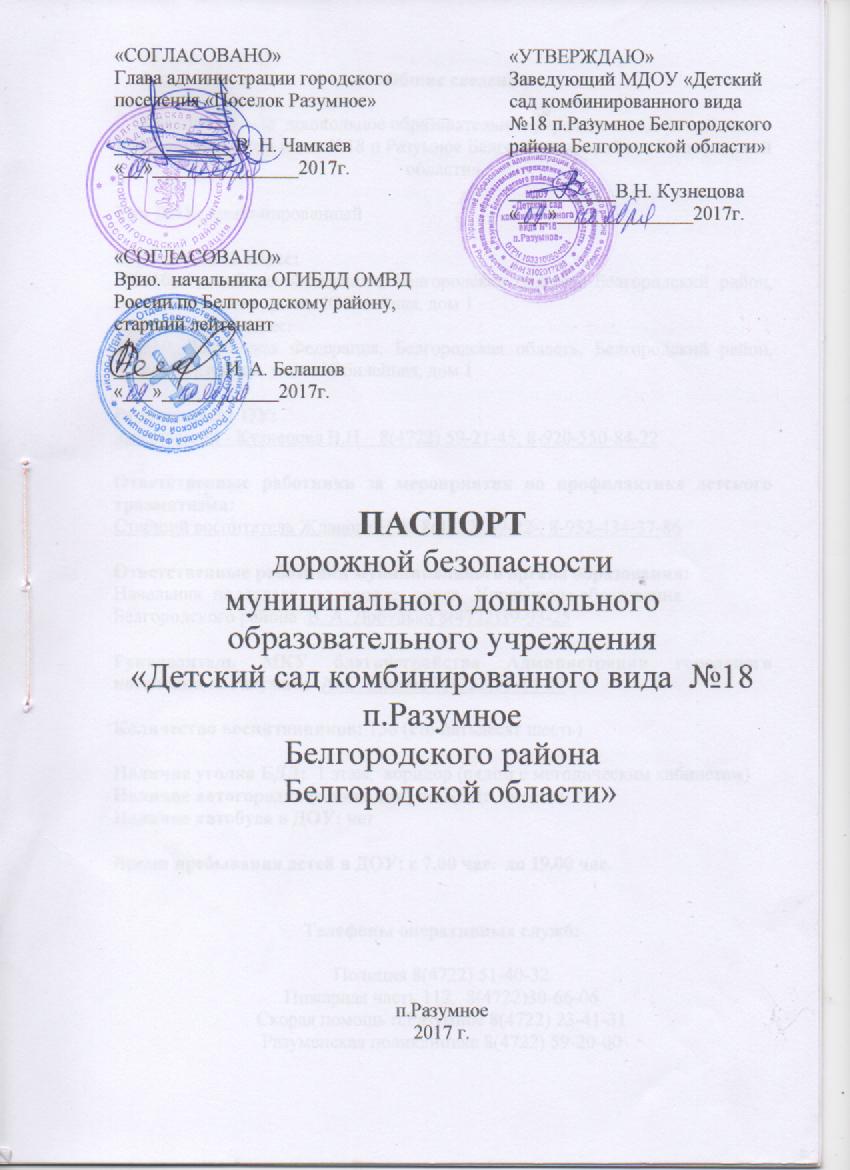 Общие сведенияМуниципальное  дошкольное образовательное учреждение «Детский сад комбинированного вида  №18 п.Разумное Белгородского района Белгородской области»Тип ДОУ: комбинированныйЮридический адрес: 308510, Российская Федерация, Белгородская область, Белгородский район, поселок Разумное, улица Юбилейная, дом 1Фактический адрес: 308510, Российская Федерация, Белгородская область, Белгородский район, поселок Разумное, улица Юбилейная, дом 1Руководитель ОУ:Заведующий - Кузнецова В.Н.   8(4722) 59-21-45, 8-920-550-84-22Ответственные работники за мероприятия по профилактике детского травматизма:        Старший воспитатель Жданова Н.А. 8(4722) 59-22-, 8-952-434-37-86Ответственные работники муниципального органа образования:Начальник  подотдела   по  охране   труда   Управления образованияБелгородского района  В. А. Добудько 8(4722)39-93-25Руководитель МКУ благоустройства Администрации городского поселения п. Разумное  А. С. Блинов 8(4722)59-14-57Количество воспитанников: 156 (сто пятьдесят шесть) Наличие уголка БДД:  1 этаж,  коридор (рядом с методическим кабинетом) Наличие автогородка (площадки) по БДД:  имеетсяНаличие автобуса в ДОУ: нетВремя пребывания детей в ДОУ: с 7.00 час.  до 19.00 час.Телефоны оперативных служб:Полиция 8(4722) 51-40-32Пожарная часть 112,  8(4722)30-66-06Скорая помощь п.Разумное 8(4722) 23-41-31Разуменская поликлиника 8(4722) 59-20-00СодержаниеI. План-схема МДОУ «Детский сад комбинированного вида  №18 п.Разумное»1. Район расположения ДОУ, пути движения транспортных средств и детей.2. Организация дорожного движения в непосредственной близости от ДОУ с размещением маршрутов движения детей  (парковочные места отсутствуют).3. Маршруты движения организованных групп детей от ДОУ к стадиону, школе искусств, храму, АОЗТ «Племзавод Разуменский», Дому Культуры. 4. Пути движения транспортных средств к местам разгрузки/погрузки и рекомендуемые безопасные пути передвижения детей по территории ДОУ.5. План-схема пути движения транспортных средств и детей при проведении ремонтно-строительных работ.II. Приложения.1. Совместный план работы по профилактике дорожно-транспортного травматизма МДОУ «Детский сад комбинированного вида №18 п.Разумное» и отдела ОГИБДД ОМВД по Белгородскому району. 2. План-программа по ознакомлению детей дошкольного возраста с правилами дорожного движения.3. Формы работы по обучению дошкольников ПДД «Дошкольник – детский сад – родитель».   4. Газета для родителей.               5. Программно-методическое обеспечение ДОУ  по обучению детей ПДД.I. План-схема МДОУ «Детский сад комбинированного вида №18 п.Разумное»1. Район расположения МДОУ «Детский сад комбинированного вида №18 п.Разумное»,  пути движения транспортных средств и детей 2. Схема организации дорожного движения в непосредственной близости от ДОУ с размещением маршрутов движения детей  (парковочные места отсутствуют)3. Маршруты движения организованных групп детей от ДОУ к стадиону, школе искусств, храму, АОЗТ «Племзавод Разуменский», Дому Культуры. 4. Пути движения транспортных средств к местам разгрузки/погрузки и рекомендуемые безопасные пути передвижения детей по территории ДОУ5.План-схема пути движения транспортных средств и детей при проведении дорожных ремонтно-строительных работ вблизи ДОУ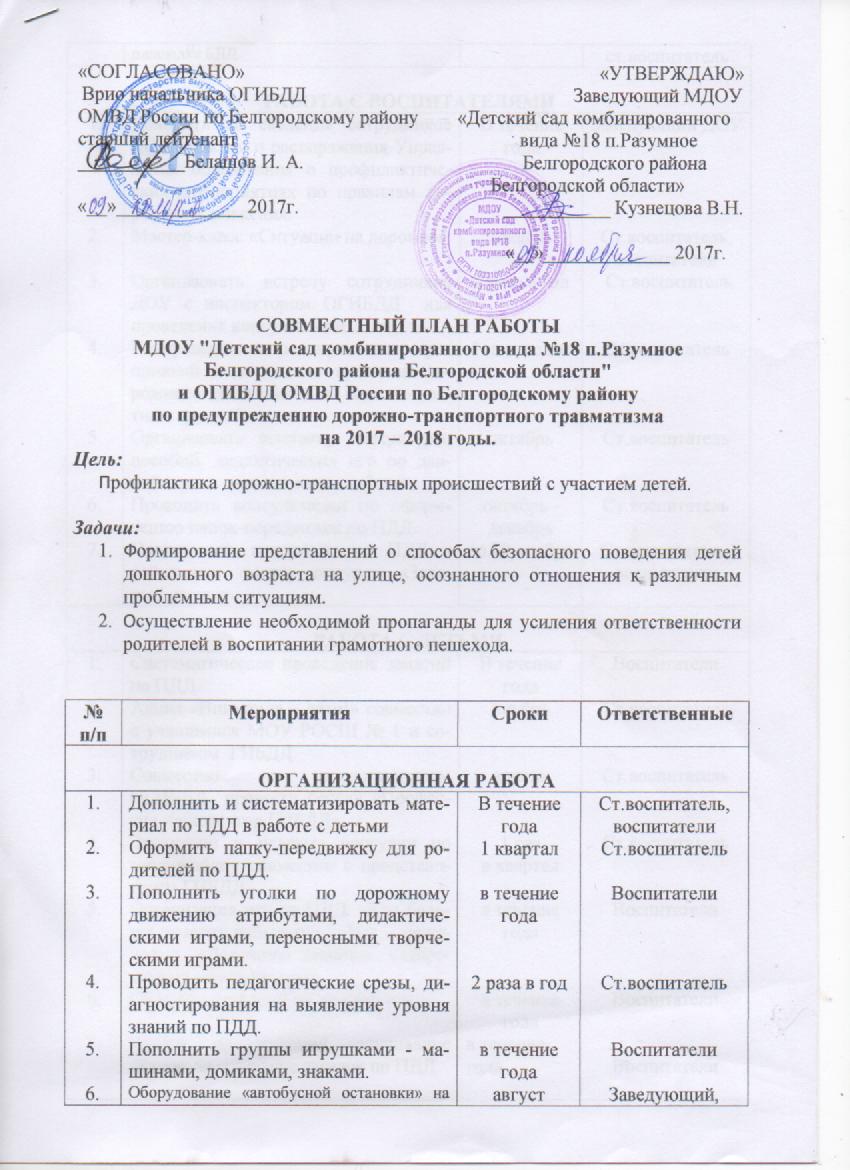 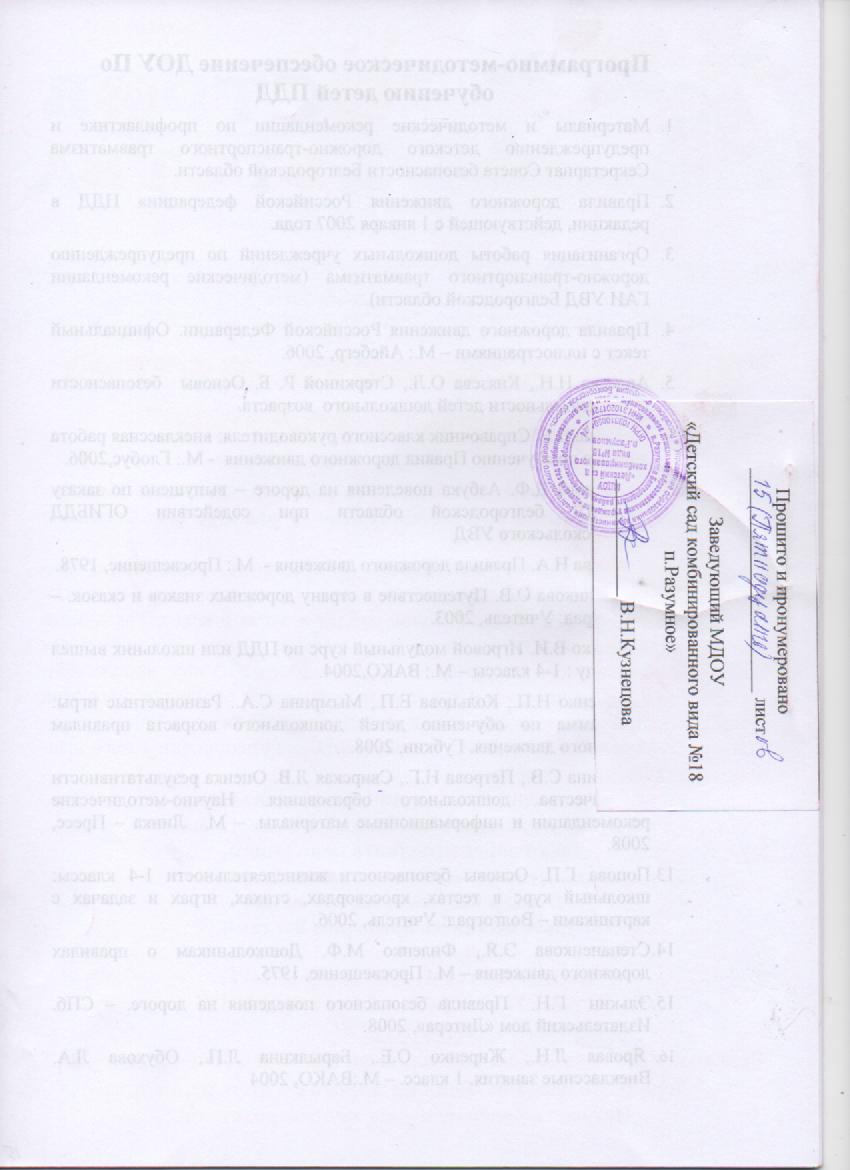  площалке БДД.ст.воспитательРАБОТА С ВОСПИТАТЕЛЯМИРАБОТА С ВОСПИТАТЕЛЯМИРАБОТА С ВОСПИТАТЕЛЯМИРАБОТА С ВОСПИТАТЕЛЯМИ1.2.3.4.5.6.7.Доводить до сведения сотрудников ДОУ приказы и распоряжения Управления образования о профилактических мероприятиях по правилам дорожного движения.Мастер-класс «Ситуации на дорогах»Организовать встречу сотрудников ДОУ с инспектором ОГИБДД  для проведения консультаций.Консультации о планировании мероприятий с детьми по правилам дорожного движения для всех возрастных групп.Организовать выставку литературы, пособий, дидактических игр по данной теме в методическом кабинетеПроводить консультации по оформлению папок-передвижек по ПДД.Подготовить материалы по ПДД к районному смотру-конкурсу «Зеленый огонек».В течение годадекабрь2 раза в год1 полугодие октябрьоктябрь - декабрьдо 20 ноябряЗаведующий ДОУСт.воспитатель,воспитатели Ст.воспитательСт.воспитательСт.воспитательСт.воспитательСт.воспитатель,воспитатели РАБОТА С ДЕТЬМИРАБОТА С ДЕТЬМИРАБОТА С ДЕТЬМИРАБОТА С ДЕТЬМИ1.2.3.4.5.6.7.8.9.10.11.12.13.14.Систематическое проведение занятий по ПДД.Акция «Внимание – дети!» совместно с учащимися МОУ РОСШ № 1 и сотрудником  ГИБДД.Совместно с представителем ОГИБДД  провести беседу «Профессия – инспектор ГИБДД».Экскурсии и целевые прогулки по микрорайону совместно с представителем ГИБДД.Организация игр по ПДД: «Кто больше заметит небылиц?», «Мы – пешеходы», «Дорожное домино», «Запрещается – разрешается».Сбор иллюстраций на данную тему.Чтение произведений, заучивание стихов, загадывание загадок по ПДДРазвлечение «Путешествие в страну Светофорию»»Викторина для детей «Знатоки правил дорожного движения»Музыкально-литературный концерт «Незнайка на улице»Конкурс рисунков на асфальте: «Путешествие на машинах», «Так делать нельзя»Экскурсия в школу с сотрудниками ОГИБДДАгитпробег - выступление  детской агитбригады «Азбука дорог»          в школе №1,ДОУ №19, 20,28 п. Разумное,АОЗТ племзавод  «РазуменскийОткрытие «автобусной остановки»В течение годаноябрьапрель1 раз в кварталв течение годав течение годав течение годамартапрельфевральмайфевральоктябрьапрельавгустВоспитателиСт.воспитательСт.воспитательСт.воспитательВоспитателиВоспитателиВоспитателиМуз.руководительСт.воспитательМуз.руководительВоспитателиСт.воспитатель,воспитатели подготов. гр.Муз.руководительЗаведующий, ст.воспитательРАБОТА С РОДИТЕЛЯМИРАБОТА С РОДИТЕЛЯМИРАБОТА С РОДИТЕЛЯМИРАБОТА С РОДИТЕЛЯМИ1.2.3.4.5.6.7.8.9.Оформить материал по ПДД в родительских уголкахАнкетирование родителей «Я и мой ребенок на улицах города»Консультация для родителей «Как научить ребенка не попадать в типичные дорожные «ловушки»Оформление тематических папок-передвижекРодительское собрание с участием представителя ГИБДД «За безопасность дородного движения - всей семьей»»Деловая игра «Пешеходом быть - наука!»Семейный мастер-класс по обучению ПДД.Выпуск газеты «Безопасность детей – в ваших руках!»Семейный мастер – класс «Дорожная азбука»Октябрь ОктябрьНоябрьКаждый кварталФевральМартДекабрь1 раз в кварталапрельВоспитателиВоспитателиВоспитателиВоспитателиЗаведующийСт.воспитательВоспитатели подготов.гр.Ст.воспитатель,воспитатели Ст.воспитатель